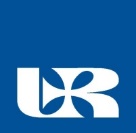 Studencka ankieta oceny warunków studiowaniaSzanowni Studenci!Zwracamy się z prośbą o wzięcie udziału w badaniu oceny warunków studiowania realizowanym wśród studentów Uniwersytetu Rzeszowskiego. Przed Państwem anonimowa ankieta dotycząca , dziekanatu, strony internetowej, przepływu informacji oraz Biblioteki UR. Państwa szczere opinie są dla nas bardzo cenne a ich wyniki zostaną wykorzystane w ramach podejmowanych działań na rzecz poprawy warunków studiowania w Uniwersytecie RzeszowskimDZIEKANATJak często korzysta Pan(i) z usług dziekanatu? częściej niż raz w miesiącukilka razy w semestrzeraz w semestrzenie korzystam (proszę przejść do pytania 4)Jak Pan(i) ocenia poniższe aspekty funkcjonowania dziekanatu? Proszę wpisać z jakimi kwestiami/sprawami Pana(i) zdaniem pracownicy dziekanatu mają największe problemy podczas obsługi studentów (Pytanie otwarte): ……………………………………………………………………………………………………………………………W jakim stopniu zgadza się Pan(i) ze stwierdzeniami dotyczącymi bieżącego harmonogramu zajęć?STRONY INTERNETOWE I DOSTĘPNOŚĆ INFORMACJIJak Pan(i) ocenia poniższe aspekty strony internetowej www.ur.edu.pl:  Czy na stronach internetowych Uniwersytetu Rzeszowskiego Pana(i) zdaniem:Jakich informacji Pana(i) zdaniem brakuje na stronie internetowej UR?…………………….…………..PRZEPŁYW INFORMACJICzy Pana(i) zdaniem:BIBLIOTEKA URCzy Pana(i) zdaniem Biblioteka UR:Jak ocenia Pan(i) poszczególne aspekty korzystania z Biblioteki UR:Dziękujemy za wypełnienie ankiety!Zdecydowanie dobrze (5)Raczej dobrze (4)Średnio (3)Raczej źle (2)Zdecydowanie źle (1)Nie mam zdania (0)2.1życzliwe i uprzejme podejście do studentów2.2zaangażowanie i chęć pomocy pracowników dziekanatu2.3kompetencje  pracowników2.4sprawne załatwianie spraw   2.5przepływ informacji między pracownikami i studentami2.6dostępność pracowników w godzinach przyjmowania studentów2.7elektroniczną obsługę studenta, np. e-usługi, Wirtualny Dziekanat, e-mail 2.8udzielanie informacji przez telefonZdecydowanie tak (5)Raczej tak (4)Średnio (3)Raczej nie(2)Zdecydowanie nie(1)Nie dotyczy/ nie mam zdania (0)4.1Harmonogram zajęć uwzględnia proporcjonalne rozłożenie zajęć w poszczególne dni4.2Po zakończeniu zajęć jest wystarczająco dużo czasu aby przygotować się na zajęcia w kolejnym dniu4.3Przerwy między zajęciami umożliwiają swobodne poruszanie się między salami bądź budynkami4.4Czy coś można zmienić lub poprawić w harmonogramie? Proszę wpisać:…..……………………………………………………Czy coś można zmienić lub poprawić w harmonogramie? Proszę wpisać:…..……………………………………………………Czy coś można zmienić lub poprawić w harmonogramie? Proszę wpisać:…..……………………………………………………Czy coś można zmienić lub poprawić w harmonogramie? Proszę wpisać:…..……………………………………………………Czy coś można zmienić lub poprawić w harmonogramie? Proszę wpisać:…..……………………………………………………Czy coś można zmienić lub poprawić w harmonogramie? Proszę wpisać:…..……………………………………………………Czy coś można zmienić lub poprawić w harmonogramie? Proszę wpisać:…..……………………………………………………Zdecydowanie dobrzeRaczej dobrzeTrudno powiedziećRaczej źleZdecydowanie źle5.1 szatę graficzną strony www.ur.edu.pl?5.2łatwość wyszukiwania informacji na stronie www.ur.edu.pl?5.3Czy coś można zmienić lub poprawić na stronie internetowej Uniwersytetu Rzeszowskiego? Proszę wpisać………Czy coś można zmienić lub poprawić na stronie internetowej Uniwersytetu Rzeszowskiego? Proszę wpisać………Czy coś można zmienić lub poprawić na stronie internetowej Uniwersytetu Rzeszowskiego? Proszę wpisać………Czy coś można zmienić lub poprawić na stronie internetowej Uniwersytetu Rzeszowskiego? Proszę wpisać………Czy coś można zmienić lub poprawić na stronie internetowej Uniwersytetu Rzeszowskiego? Proszę wpisać………Czy coś można zmienić lub poprawić na stronie internetowej Uniwersytetu Rzeszowskiego? Proszę wpisać………Zdecydowanie takRaczej takTrudno powiedziećRaczej nieZdecydowanie nie6.1informacje o harmonogramach zajęć są łatwo dostępne?6.2informacje o zmianie w organizacji studiów (realizacji zajęć) są łatwo dostępne?6.3sylabusy przedmiotów są łatwo dostępne?6.4informacje o pomocy materialnej  są łatwo dostępne i zrozumiałe?6.5Czy coś można zmienić lub poprawić? Proszę wpisać:…..……………………………………………………………..……………...Czy coś można zmienić lub poprawić? Proszę wpisać:…..……………………………………………………………..……………...Czy coś można zmienić lub poprawić? Proszę wpisać:…..……………………………………………………………..……………...Czy coś można zmienić lub poprawić? Proszę wpisać:…..……………………………………………………………..……………...Czy coś można zmienić lub poprawić? Proszę wpisać:…..……………………………………………………………..……………...Czy coś można zmienić lub poprawić? Proszę wpisać:…..……………………………………………………………..……………...Zdecydowanie takRaczej takTrudno powiedziećRaczej nieZdecydowanie nie8.1na bieżąco uzyskuje Pan(i) informacje związane z organizacją studiów?8.2ma Pan(i) dostęp do informacji 
o wynikach Ankiety oceny prowadzącego przedmiot?8.3ma Pan(i) dostęp do informacji o działaniach doskonalących podjętych w Kolegium na podstawie wyników Ankiet oceny prowadzącego przedmiot?8.4Czy coś można zmienić lub poprawić? Proszę wpisać:…..………………………………………………………………..…………Czy coś można zmienić lub poprawić? Proszę wpisać:…..………………………………………………………………..…………Czy coś można zmienić lub poprawić? Proszę wpisać:…..………………………………………………………………..…………Czy coś można zmienić lub poprawić? Proszę wpisać:…..………………………………………………………………..…………Czy coś można zmienić lub poprawić? Proszę wpisać:…..………………………………………………………………..…………Czy coś można zmienić lub poprawić? Proszę wpisać:…..………………………………………………………………..…………Zdecydowanie nieRaczej nieTrudno powiedziećRaczej takZdecydowanie tak9.1dysponuje aktualnymi pozycjami literatury potrzebnymi do przygotowania się do zajęć?9.2literatura zalecana w ramach przedmiotów jest łatwo dostępna?4.3dysponuje odpowiednią liczbą stanowisk komputerowych?4.4Czy coś można zmienić lub poprawić? Proszę wpisać:…….……………………………..………………………………………………Czy coś można zmienić lub poprawić? Proszę wpisać:…….……………………………..………………………………………………Czy coś można zmienić lub poprawić? Proszę wpisać:…….……………………………..………………………………………………Czy coś można zmienić lub poprawić? Proszę wpisać:…….……………………………..………………………………………………Czy coś można zmienić lub poprawić? Proszę wpisać:…….……………………………..………………………………………………Czy coś można zmienić lub poprawić? Proszę wpisać:…….……………………………..………………………………………………Czy coś można zmienić lub poprawić? Proszę wpisać:…….……………………………..………………………………………………Zdecydowanie dobrzeRaczej dobrzeTrudno powiedziećRaczej źleZdecydowanie źle5.1szybkość realizacji zamówień5.2uprzejmość pracowników 5.3Czy coś można zmienić lub poprawić? Proszę wpisać:…..………………………………………………………………..……………...Czy coś można zmienić lub poprawić? Proszę wpisać:…..………………………………………………………………..……………...Czy coś można zmienić lub poprawić? Proszę wpisać:…..………………………………………………………………..……………...Czy coś można zmienić lub poprawić? Proszę wpisać:…..………………………………………………………………..……………...Czy coś można zmienić lub poprawić? Proszę wpisać:…..………………………………………………………………..……………...Czy coś można zmienić lub poprawić? Proszę wpisać:…..………………………………………………………………..……………...